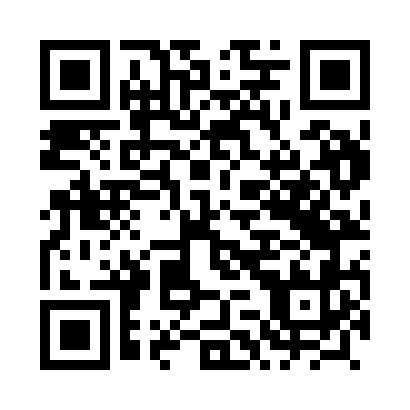 Prayer times for Niszczyce, PolandMon 1 Apr 2024 - Tue 30 Apr 2024High Latitude Method: Angle Based RulePrayer Calculation Method: Muslim World LeagueAsar Calculation Method: HanafiPrayer times provided by https://www.salahtimes.comDateDayFajrSunriseDhuhrAsrMaghribIsha1Mon4:126:1412:455:117:169:112Tue4:096:1212:445:137:189:133Wed4:066:1012:445:147:209:164Thu4:036:0712:445:157:219:185Fri4:006:0512:445:167:239:216Sat3:576:0312:435:187:259:237Sun3:546:0012:435:197:279:258Mon3:505:5812:435:207:289:289Tue3:475:5612:425:217:309:3010Wed3:445:5312:425:237:329:3311Thu3:415:5112:425:247:349:3612Fri3:385:4912:425:257:359:3813Sat3:345:4712:415:267:379:4114Sun3:315:4412:415:277:399:4315Mon3:285:4212:415:297:419:4616Tue3:255:4012:415:307:429:4917Wed3:215:3812:405:317:449:5218Thu3:185:3512:405:327:469:5419Fri3:145:3312:405:337:489:5720Sat3:115:3112:405:347:4910:0021Sun3:075:2912:405:367:5110:0322Mon3:045:2712:395:377:5310:0623Tue3:005:2512:395:387:5510:0924Wed2:575:2312:395:397:5610:1225Thu2:535:2112:395:407:5810:1526Fri2:495:1812:395:418:0010:1927Sat2:455:1612:395:428:0210:2228Sun2:415:1412:385:438:0310:2529Mon2:385:1212:385:448:0510:2830Tue2:345:1012:385:458:0710:32